Opracował:	Monika Laskowska - Wydział Geodezji Starostwa Powiatowego w Wołominie Sprawdził:	Robert Denis - Naczelnik Wydziału Geodezji Starostwa Powiatowego w Wołominie Zatwierdził:	Sekretarz PowiatuUWAGA! Aktualność kart jest sprawdzana nie rzadziej niż raz na trzy miesiąceStarostwo Powiatowe w Wołominie, 05-200 Wołomin, ul. Prądzyńskiego 3          www.powiat-wolominski.pl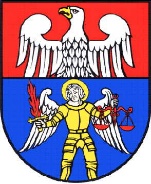 KARTA USŁUG NR: WGG-9Wydział Geodezji (WGG)Starostwo Powiatowe w Wołominie Strona: 1/2Strona: 1/2KARTA USŁUG NR: WGG-9Wydział Geodezji (WGG)Starostwo Powiatowe w Wołominie Załączniki: 0Załączniki: 0KARTA USŁUG NR: WGG-9Wydział Geodezji (WGG)Starostwo Powiatowe w Wołominie Ostatnia aktualizacja:24.04.2018 r.Ostatnia aktualizacja:24.04.2018 r.USTANOWIENIE I WYGASZENIE TRWAŁEGO ZARZĄDUUSTANOWIENIE I WYGASZENIE TRWAŁEGO ZARZĄDUUSTANOWIENIE I WYGASZENIE TRWAŁEGO ZARZĄDUUSTANOWIENIE I WYGASZENIE TRWAŁEGO ZARZĄDUPodstawa prawna:ustawa z dnia 21 sierpnia 1997 r. o gospodarce nieruchomościami. o gospodarce nieruchomościami (Dz. U. z 2018 r. poz. 121 z późn. zm.)Podstawa prawna:ustawa z dnia 21 sierpnia 1997 r. o gospodarce nieruchomościami. o gospodarce nieruchomościami (Dz. U. z 2018 r. poz. 121 z późn. zm.)Podstawa prawna:ustawa z dnia 21 sierpnia 1997 r. o gospodarce nieruchomościami. o gospodarce nieruchomościami (Dz. U. z 2018 r. poz. 121 z późn. zm.)Podstawa prawna:ustawa z dnia 21 sierpnia 1997 r. o gospodarce nieruchomościami. o gospodarce nieruchomościami (Dz. U. z 2018 r. poz. 121 z późn. zm.)Wykaz potrzebnych dokumentów:wniosek podmiotów uprawnionychzgoda organu nadzorującego.Kopie dokumentów może uwierzytelnić instytucja, która dokument wydała, notariusz lub występujący                  w sprawie pełnomocnik strony będący adwokatem, radcą prawnym, rzecznikiem patentowym lub doradcą podatkowym.Wykaz potrzebnych dokumentów:wniosek podmiotów uprawnionychzgoda organu nadzorującego.Kopie dokumentów może uwierzytelnić instytucja, która dokument wydała, notariusz lub występujący                  w sprawie pełnomocnik strony będący adwokatem, radcą prawnym, rzecznikiem patentowym lub doradcą podatkowym.Wykaz potrzebnych dokumentów:wniosek podmiotów uprawnionychzgoda organu nadzorującego.Kopie dokumentów może uwierzytelnić instytucja, która dokument wydała, notariusz lub występujący                  w sprawie pełnomocnik strony będący adwokatem, radcą prawnym, rzecznikiem patentowym lub doradcą podatkowym.Wykaz potrzebnych dokumentów:wniosek podmiotów uprawnionychzgoda organu nadzorującego.Kopie dokumentów może uwierzytelnić instytucja, która dokument wydała, notariusz lub występujący                  w sprawie pełnomocnik strony będący adwokatem, radcą prawnym, rzecznikiem patentowym lub doradcą podatkowym.Opłaty:Brak.Opłaty:Brak.Opłaty:Brak.Opłaty:Brak.Miejsce złożenia wniosku:Kancelaria Starostwa Powiatowego:05-200 Wołomin, ul. Prądzyńskiego 3, pokój 4 (I piętro).Kancelaria Starostwa Powiatowego:05-200 Wołomin, ul. Powstańców 8/10, (parter)Miejsce złożenia wniosku:Kancelaria Starostwa Powiatowego:05-200 Wołomin, ul. Prądzyńskiego 3, pokój 4 (I piętro).Kancelaria Starostwa Powiatowego:05-200 Wołomin, ul. Powstańców 8/10, (parter)Miejsce złożenia wniosku:Kancelaria Starostwa Powiatowego:05-200 Wołomin, ul. Prądzyńskiego 3, pokój 4 (I piętro).Kancelaria Starostwa Powiatowego:05-200 Wołomin, ul. Powstańców 8/10, (parter)Miejsce złożenia wniosku:Kancelaria Starostwa Powiatowego:05-200 Wołomin, ul. Prądzyńskiego 3, pokój 4 (I piętro).Kancelaria Starostwa Powiatowego:05-200 Wołomin, ul. Powstańców 8/10, (parter)Odpowiedzialna za załatwienie sprawy:Robert Denis - Naczelnik Wydziału, Nr. telefonu:  (0-22) 787-30-10 wew.102e-mail:  wgg@powiat-wolominski.plOdpowiedzialna za załatwienie sprawy:Robert Denis - Naczelnik Wydziału, Nr. telefonu:  (0-22) 787-30-10 wew.102e-mail:  wgg@powiat-wolominski.plOdpowiedzialna za załatwienie sprawy:Robert Denis - Naczelnik Wydziału, Nr. telefonu:  (0-22) 787-30-10 wew.102e-mail:  wgg@powiat-wolominski.plOdpowiedzialna za załatwienie sprawy:Robert Denis - Naczelnik Wydziału, Nr. telefonu:  (0-22) 787-30-10 wew.102e-mail:  wgg@powiat-wolominski.plSprawę załatwia i udziela szczegółowych wyjaśnień:Wydział Geodezji, 05-200 Wołomin, ul. Powstańców 8/10,  (I piętro, wejście B),Karolina Godlewska – pracownik I stopnia, (0-22) 787-30-10 wew.104, (pokój 14)e-mail: wgn@powiat-wolominski.plSprawę załatwia i udziela szczegółowych wyjaśnień:Wydział Geodezji, 05-200 Wołomin, ul. Powstańców 8/10,  (I piętro, wejście B),Karolina Godlewska – pracownik I stopnia, (0-22) 787-30-10 wew.104, (pokój 14)e-mail: wgn@powiat-wolominski.plSprawę załatwia i udziela szczegółowych wyjaśnień:Wydział Geodezji, 05-200 Wołomin, ul. Powstańców 8/10,  (I piętro, wejście B),Karolina Godlewska – pracownik I stopnia, (0-22) 787-30-10 wew.104, (pokój 14)e-mail: wgn@powiat-wolominski.plSprawę załatwia i udziela szczegółowych wyjaśnień:Wydział Geodezji, 05-200 Wołomin, ul. Powstańców 8/10,  (I piętro, wejście B),Karolina Godlewska – pracownik I stopnia, (0-22) 787-30-10 wew.104, (pokój 14)e-mail: wgn@powiat-wolominski.plGodziny pracy: poniedziałki:  1000 - 1800;  wtorki - piątki:  800 - 1600.Godziny pracy: poniedziałki:  1000 - 1800;  wtorki - piątki:  800 - 1600.Godziny pracy: poniedziałki:  1000 - 1800;  wtorki - piątki:  800 - 1600.Godziny pracy: poniedziałki:  1000 - 1800;  wtorki - piątki:  800 - 1600.Przewidywany termin rozpatrzenia wniosku:Od 1 miesiąca do 18 miesięcy od dnia złożenia wniosku.Przewidywany termin rozpatrzenia wniosku:Od 1 miesiąca do 18 miesięcy od dnia złożenia wniosku.Przewidywany termin rozpatrzenia wniosku:Od 1 miesiąca do 18 miesięcy od dnia złożenia wniosku.Przewidywany termin rozpatrzenia wniosku:Od 1 miesiąca do 18 miesięcy od dnia złożenia wniosku.Tryb odwoławczy:Od decyzji służy odwołanie do Wojewody Mazowieckiego (00-950 Warszawa, pl. Bankowy 3/5) za pośrednictwem organu wydającego decyzję, w terminie 14 dni od daty jej doręczenia.Tryb odwoławczy:Od decyzji służy odwołanie do Wojewody Mazowieckiego (00-950 Warszawa, pl. Bankowy 3/5) za pośrednictwem organu wydającego decyzję, w terminie 14 dni od daty jej doręczenia.Tryb odwoławczy:Od decyzji służy odwołanie do Wojewody Mazowieckiego (00-950 Warszawa, pl. Bankowy 3/5) za pośrednictwem organu wydającego decyzję, w terminie 14 dni od daty jej doręczenia.Tryb odwoławczy:Od decyzji służy odwołanie do Wojewody Mazowieckiego (00-950 Warszawa, pl. Bankowy 3/5) za pośrednictwem organu wydającego decyzję, w terminie 14 dni od daty jej doręczenia.Miejsce na notatki:Miejsce na notatki:Miejsce na notatki:Miejsce na notatki: